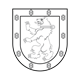 TELŠIŲ REGIONO PLĖTROS TARYBOS KOLEGIJOS POSĖDIS2023 m. spalio 30 d. 13 val.Respublikos g. 32, Telšiai, II a. salėD A R B O T V A R K Ė  __________________________________Kolegijos pirmininkas 				                    Tomas KatkusEil. Nr.Klausimo svarstymo pradžiaKlausimo svarstymo pabaigaKlausimo pavadinimasPranešėjas13.0013.10Kolegijos posėdžio darbotvarkės tvirtinimas1.13.0014.00Dėl Telšių regiono plėtros tarybos 2023 m. kovo 10 d. sprendimo Nr. K/S-5 „Dėl 2022 –2030 m. Telšių regiono plėtros plano patvirtinimo“ pakeitimoJulijana Gnadl, Telšių regiono plėtros tarybos administracijos direktorė,Gintarė Martinkienė, Telšių regiono plėtros tarybos ekspertė,  Evelina Lenkauskienė,Telšių regiono plėtros tarybos vyriausioji specialistė14.0014.20Kavos pertrauka2.14.2014.30Dėl Telšių RPT nario delegavimo į LSA Viešųjų pirkimų komitetąJulijana Gnadl3.14.3014.40Dėl Lietuvos Respublikos vidaus reikalų ministerijos 2014–2020 metų Europos Sąjungos fondų investicijų veiksmų programos priemonės Nr. 07.1.1-CPVA-R-905 „Miestų kompleksinė plėtra“ iš Europos Sąjungos struktūrinių fondų lėšų siūlomų bendrai finansuoti Telšių regiono projektų sąrašo pakeitimoEvelina Lenkauskienė4. 14.4014.50Dėl Lietuvos Respublikos vidaus reikalų ministerijos 2014–2020 metų Europos Sąjungos fondų investicijų veiksmų programos įgyvendinimo priemonės 08.2.1-CPVA-R-908 „Kaimo gyvenamųjų vietovių atnaujinimas“ iš Europos Sąjungos struktūrinių fondų lėšų siūlomų bendrai finansuoti Telšių regiono projektų sąrašo pakeitimoEvelina Lenkauskienė